Maine 4-H Animal Substitution Form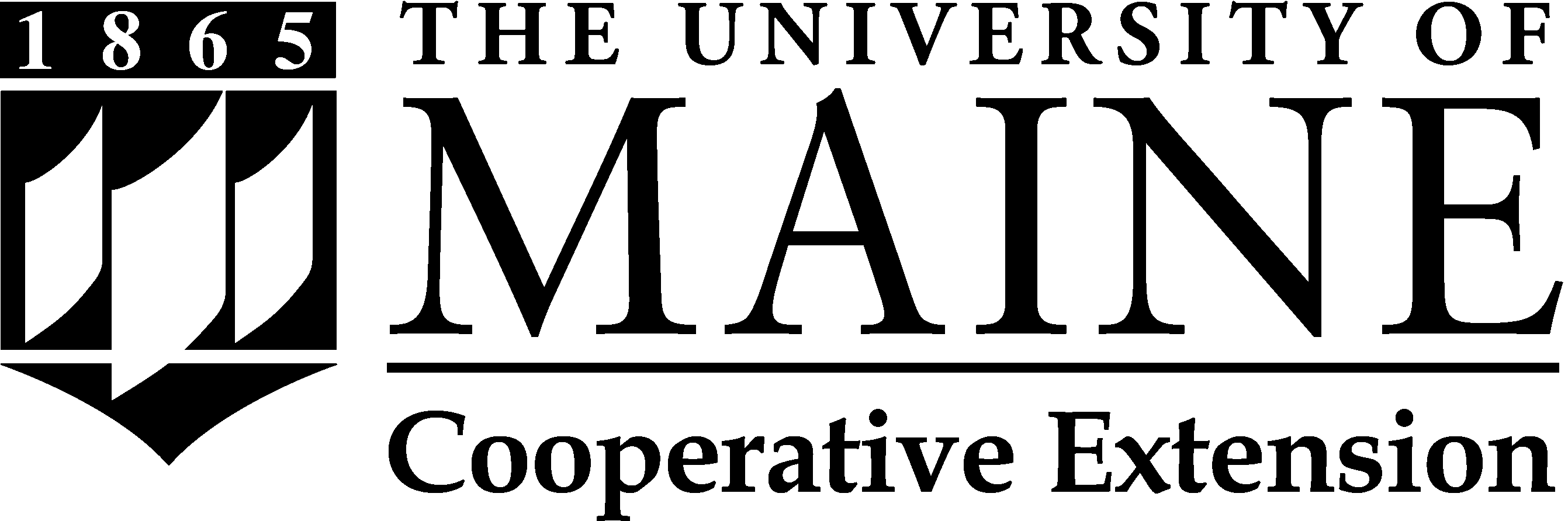 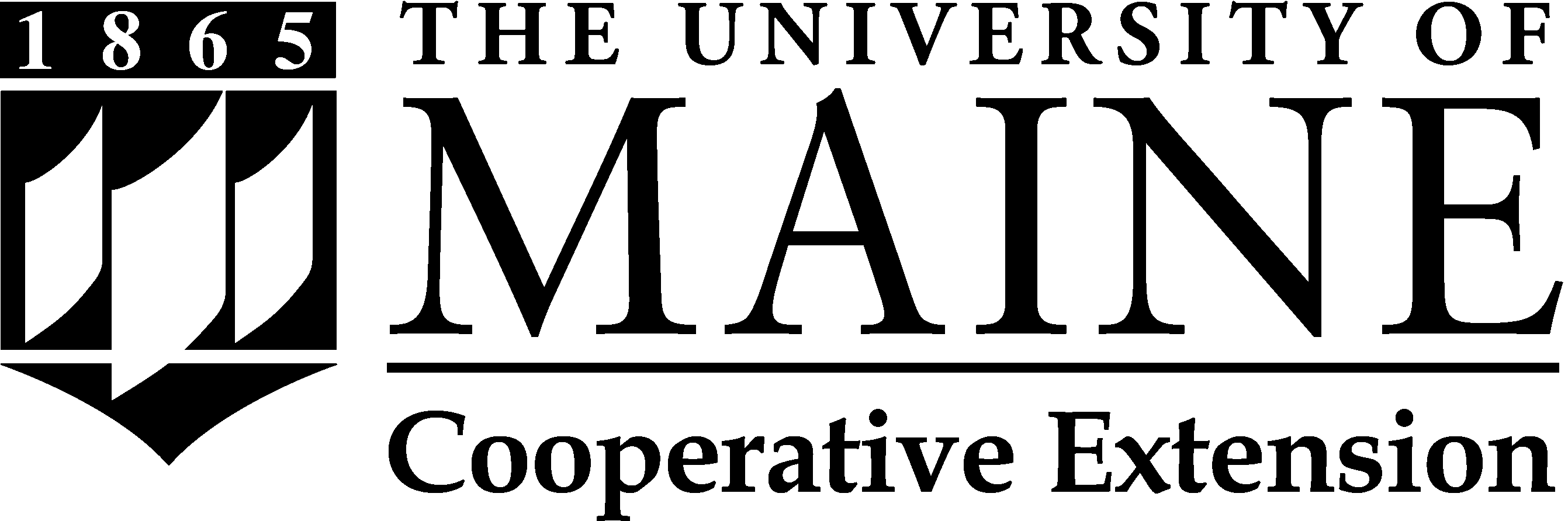 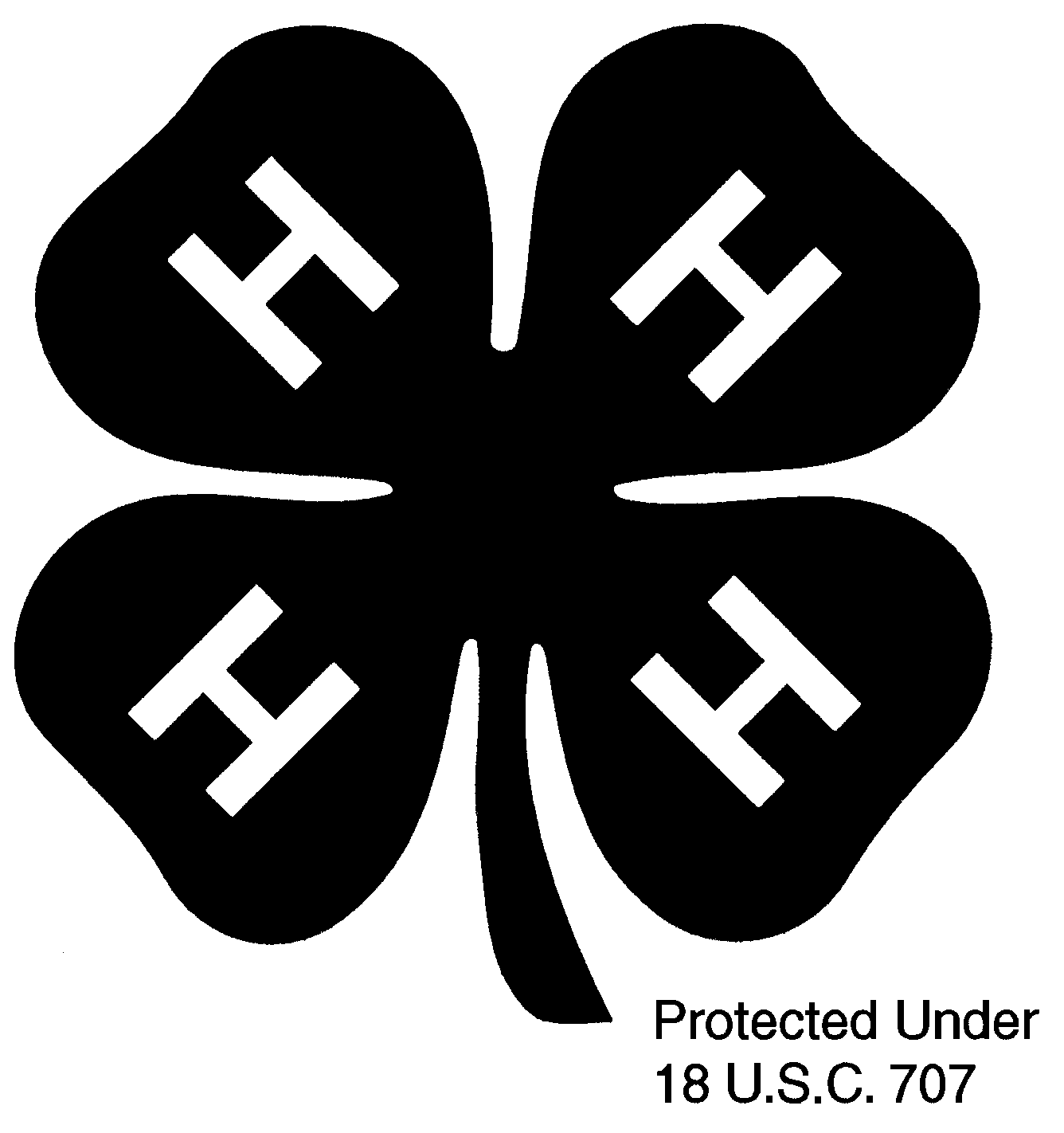 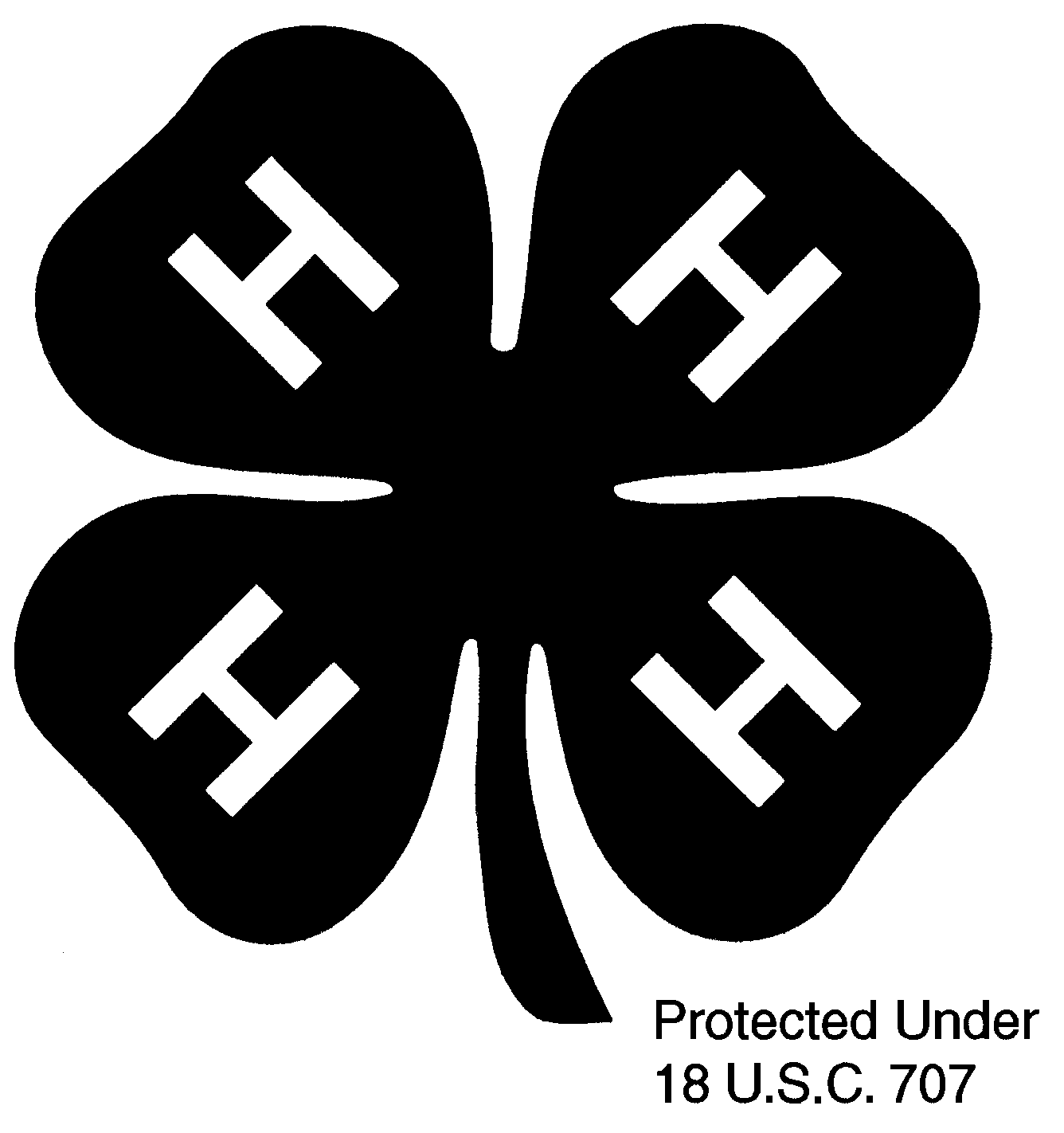 Cannot be used to substitute any Market Animals Ask your Animal Science Committee Staff Liaison about using this form for an Animal for Eastern States Exposition ParticipationSpecies of Animal ______________________				Exhibitor’s Name _________________________________	Address ______________________________________			Town, State, Zip Code _____________________________Club Name (if applicable) ____________________________________	County Where Enrolled ____________________________           Age as of December 31st of the Current 4-H Year ______   Telephone #				    E-mail  				Below please copy from the official embossed copy of your previous Animal Approval form for the current 4-H year the information of the animal that needs to be replaced due to long-term illness or death:Below please write the information of the animal that will be your substitute for your previous animal (All rules pertaining to the original Animal Approval Form, including identification procedures must be followed):													Revised 09/12/2016Signatures:Member and Parent signatures verify that both the member and parent/guardian understand the rules surrounding a substitution of a 4-H animal and agree to these rules.The 4-H Club Leader’s signature verifies that the member does indeed need a replacement animal due to death or long-term illness, and that the leader is aware that the new animal listed will be their new project animal.The Veterinarian’s signature verifies that the animal has either died, or is unable to show due to long-term illness. The Extension Staff Member’s signature and the embossed seal verify that the form has been officially received in the Extension office.Rules:This form is only to be used if a member’s ONLY project animal listed on a previously signed and embossed official Animal Approval Form dies, or has a long-term critical illness that will affect the animal’s ability to show, and warrant it “unusable” in the current 4-H year. In both cases this must be confirmed by a licensed veterinarian with both a signature on this form and a certificate of death, or written statement of long-term illness that will affect the animal’s ability to show in the current 4-H year. If one of a 4-H member’s animals is unable to be exhibited for any reason (illness, death) and the member has other project animals listed on their Animal Approval form that are eligible, then there is never any substitution allowed. They may ONLY show the remaining animals on their Animal Approval form. In the case of long-term illness the same animal may only be replaced once in its lifetime with the 4-H member. Example: Your only 4-H animal sustains an injury that will prevent it from competing in the current 4-H year so you complete the substitution form. The original animal recovers in time for the next year of 4-H and is listed on your animal approval form but yet again halfway through the season the animal sustains an injury preventing it from competing in that new 4-H year. The member may not replace the original animal for a second time even though the injuries and replacements happened in two separate years.Eastern States Exposition Participants MUST check with their species’ Animal Science Committee Staff Liaison to see if using this form to substitute an ESE animal is allowable for your commodity. Eastern States Exposition Participation is not guaranteed with a substitute animal even with this form, please check with the Staff Liaison as soon as you know you will need to replace the original animal.There is a 14-day waiting period from the date an Extension staff member signs and embosses the Substitution Form to the date that the replacement animal may be shown in any 4-H show.A new lease form (if applicable) and new Animal Approval form with any necessary identification of the animal, and proper signatures must be sent to the 4-H office with this form. This form does not supersede any requirements in a fair premium booklet.  This original form, with 4-H Extension staff’s signature, will be kept in the county office. An official embossed photocopy of this form (copies of photos must be embossed as well), an official embossed copy of the new Animal Approval form, and copies of any supporting veterinary material is given to the 4-Her and must be presented to the Superintendent of each 4-H show in which they participate, and must agree with information on registration papers. The new Animal Approval form will be dated from the time it is processed in the local Extension office and should be accepted by fair officials if, and only if, this substitution form and other applicable materials (lease form, death certificate, certificate of long-term illness, and/or proper identification) are included.This form and rules shall apply to all non-market 4-H animals. In the case of Working Steers only: If one animal in the pair dies the member has the choice to either replace the unusable half of the team with another animal or replace the entire team.The University of Maine does not discriminate on the grounds of race, color, religion, sex, sexual orientation, including transgender status and gender expression, national origin, citizenship status, age, disability, genetic information or veteran status in employment, education, and all other programs and activities.  The following person has been designated to handle inquiries regarding nondiscrimination policies: Director, Office of Equal Opportunity, 101 North Stevens Hall, 207.581.1226, Email:  eoinfo@umit.maine.edu.Name of AnimalBeing ReplacedIdentification Options for each species on backChip #, orBrand, or    Ear tag #  Tattoo         Identification Options for each species on backChip #, orBrand, or    Ear tag #  Tattoo         Registration NumberAnimal’sBirth dateMo/Day/YearBreedShow ClassDate of ownershipDate of LeaseCheck Here if Bred by Exhibitor (owned the animal’s dam when she was bred)Name of AnimalReplacementIdentification Options for each species on backChip #, orBrand, or    Ear tag #  Tattoo         Identification Options for each species on backChip #, orBrand, or    Ear tag #  Tattoo         Registration NumberAnimal’sBirth dateMo/Day/YearBreedShow ClassDate of ownershipDate of LeaseCheck Here if Bred by Exhibitor (owned the animal’s dam when she was bred)